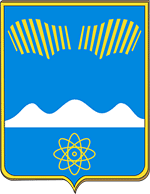 АДМИНИСТРАЦИЯ ГОРОДА ПОЛЯРНЫЕ ЗОРИС ПОДВЕДОМСТВЕННОЙ ТЕРРИТОРИЕЙМУРМАНСКАЯ ОБЛАСТЬПОСТАНОВЛЕНИЕ«__» января 2019 г.             		                                                                №____г. Полярные ЗориО внесении измененийв муниципальную программу«Обеспечение защиты населенияи территорий от чрезвычайныхситуаций»П о с т а н о в л я ю:1. Внести в муниципальную программу «Обеспечение защиты населения и территорий от чрезвычайных ситуаций», утвержденную постановлением администрации г. Полярные Зори от 21.05.2015 № 572 (в редакции постановления администрации города от 17.09.2018 № 1059), изменения, изложив в новой редакции согласно Приложению. 2. Контроль за исполнением настоящего постановления оставляю за собой.	3. Настоящее постановление вступает в силу со дня официального опубликования.Глава муниципального образования                                                           М.О. ПуховВизы согласования:Горбунов М.С.1-в дело, 1-Прокуратура, 1-ФО, 1-ОЭРиПР, 1-сектор ГЗПриложениек постановлению администрации г. Полярные Зориот «__» января  2019 г. № ____Муниципальная программа«Обеспечение защиты населения и территорий от чрезвычайных ситуаций» ПАСПОРТI. Характеристика проблемы, на решение которой направлена муниципальная программаМуниципальная целевая программа «Обеспечение защиты населения и территорий от чрезвычайных ситуаций» на 2015 – 2021 годы разработана в соответствии с Федеральным законом от 06.10.2003 № 131-ФЗ “Об общих принципах организации местного самоуправления в Российской Федерации”, Федеральным законом от 21.12.1994 № 68-ФЗ “О защите населения и территорий от чрезвычайных ситуаций природного и техногенного характера”, Федеральным законом от 10.02.1998 № 28-ФЗ “О гражданской обороне” и направлена на повышение уровня безопасности населения и территорий от чрезвычайных ситуаций, усиление готовности органов управления по ликвидации ЧС.Администрация города несёт ответственность за организацию и осуществление мероприятий по гражданской обороне, защите населения и территории городского округа от чрезвычайных ситуаций природного и техногенного характера, включая поддержку в состоянии постоянной готовности к использованию систем оповещения населения об опасности, объектов гражданской обороны, создание и содержание в целях гражданской обороны запасов материально-технических, продовольственных, медицинских и иных средств.На территории муниципального образования функционируют 6 потенциально опасных объектов, из них:- радиационно-опасных объектов - 1;- химически опасных объектов - 2;- пожаро - взрывоопасных объектов -1;- гидродинамически опасных объектов -2.Все они представляют потенциальную опасность для здоровья и жизни населения.С учётом уровня существующих угроз, эффективное противодействие возникновению чрезвычайных ситуаций не может быть обеспечено только за счёт резерва финансовых средств разовыми локальными мерами. Характер проблемы требует долговременной стратегии и организационно-финансовых ресурсов, а также создания системы мер и действий по предупреждению и предотвращению чрезвычайных ситуаций, таких как:- создание муниципальной системы оповещения и информирования населения в чрезвычайных ситуациях;- прогнозирование опасных ситуаций и своевременное реагирование с использованием средств видеонаблюдения, тревожных кнопок, пожарной сигнализации;- организация прямых связей с подразделениями ГПС, поисково-спасательными (аварийно-спасательными) службами, потенциально опасными объектами.Совершенствование, развитие и повышение технической оснащённости единой дежурно-диспетчерской службы муниципального образования повысит уровень реагирования на угрозы возникновения или возникновение чрезвычайных ситуаций (происшествий), эффективность взаимодействия привлекаемых сил и средств, в том числе экстренных оперативных служб, организаций (объектов), при их совместных действиях по предупреждению и ликвидации чрезвычайных ситуаций, а также обеспечение исполнения полномочий органами местного самоуправления муниципального образования г. Полярные Зори по организации и осуществлению мероприятий по гражданской обороне, обеспечению первичных мер пожарной безопасности, защите населения и территорий от чрезвычайных ситуаций, в том числе по обеспечению безопасности людей на водных объектах, охране их жизни и здоровья. С учётом разграничения функций и ответственности органов государственной власти и органов местного самоуправления, смещения акцентов при финансировании мероприятий по предупреждению чрезвычайных ситуаций на муниципальный уровень, муниципальная целевая программа «Обеспечение защиты населения и территорий от чрезвычайных ситуаций» на 2015 – 2020 годы направлена на создание условий для уменьшения рисков чрезвычайных ситуаций, возникающих на территории муниципального образования, реализацию, как превентивных мер, так и мероприятий по ликвидации причинённого ущерба. Существо проблемы состоит в повышении уровня безопасности населения и территорий, защищённости объектов жизнеобеспечения от угроз природного и техногенного характера, нормальной жизнедеятельности на территории муниципального образования путём рационального планирования мероприятий по снижению рисков и смягчению последствий чрезвычайных ситуаций, обеспечения их финансовыми ресурсами, координации усилий и средств.Для решения обозначенных вопросов в период разработки настоящей программы был выполнен ряд мероприятий, направленных на обеспечение финансирования мероприятий за счёт средств местного бюджета 2009-2014 года, подготовлены постановления администрации г. Полярные Зори, направленные на организацию деятельности учебно-консультационного пункта, оповещение населения об угрозе или возникновении чрезвычайных ситуаций, о порядке сбора и обмена информацией в области защиты населения и территории от ЧС, об организации взаимодействия ЕДДС с дежурными службами организаций и учреждений, заключено соглашение с Кольской АЭС о взаимодействии при возникновении чрезвычайной ситуации, не связанной с деятельностью Кольской АЭС, заключено соглашение с Кольской АЭС об оповещении должностных лиц органов управления при возникновении чрезвычайных ситуаций.В рамках программы предусматривается долгосрочное решение обозначенных вопросов и задач, взаимосвязанное с возможностью выделения финансовых ассигнований из местного бюджета на реализацию запланированных мероприятий в соответствующий год.II. Основные цели и задачи программы,целевые показатели (индикаторы) реализации муниципальной программыIII. Перечень программных мероприятийСистема программных мероприятий включает в себя работу по следующим направлениям:1. Организация работы УКП и обучение населения в области обеспечения безопасности жизнедеятельности.2. Изготовление, приобретение, распространение  памяток, наглядных материалов по обучению не работающего населения в области ГО и ЧС.3. Обучение операторов системы-112 в УМЦ по ГО и ЧС Мурманской области.4. Материально-техническое оснащение КЧС муниципального образования.5. Укомплектование необходимым имуществом и оборудованием сборных эвакуационных пунктов, формируемых муниципальными учреждениями.6. Приобретение средств индивидуальной защиты для работников ОМСУ и созданных им муниципальных учреждений.7. Приобретение препаратов йодистого калия для населения.8. Приобретение вещевого имущества, стройматериалов, электрооборудования, средств обогрева, ресурсов жизнеобеспечения в соответствии с номенклатурой и объёмом резерва материальных ресурсов.9. Расходы по организации и содержанию каналов связи муниципальной автоматизированной системы централизованного оповещения населения.Для решения поставленных задач разработан перечень программных мероприятий согласно приложению к программе.IV. Обоснование ресурсного обеспечения муниципальной программы	Источниками финансирования программы являются средства местного бюджета. Конкретный объём финансирования мероприятий программы за счёт средств местного бюджета уточняется и устанавливается Советом депутатов при формировании и исполнении местного бюджета на соответствующий финансовый год, исходя из возможностей местного бюджета.Планируемый объём финансовых расходов, направляемых на реализацию программы в 2015– 2021 годах, составит 1966 тыс. рублей.V. Механизм реализации муниципальной программыКонтроль за ходом реализации программы осуществляет глава муниципального образования.Организация работ по реализации программы осуществляется сектором гражданской защиты администрации г. Полярные Зори.Закупки осуществляются в соответствии с действующим законодательством.Сектор гражданской защиты администрации осуществляет управление программой, контролирует реализацию мероприятий. В установленном порядке и сроки предоставляет в финансовый отдел администрации города информацию о целевом использовании средств, выделенных на реализацию мероприятий программы из бюджета, а также об объеме освоенных средств. С учетом ресурсного обеспечения реализации программы и возможного изменения в ходе её реализации, в перечень мероприятий возможно внесение соответствующих изменений и дополнений.Отчёты составляются и предоставляются в соответствии с утверждённым порядком.VI. Оценка эффективности муниципальной программы, рисков её реализацииОценка эффективности муниципальной программы в течение реализации муниципальной программы проводится один раз в год по результатам работы за год. Для оценки эффективности реализации муниципальной программы применяются целевые индикаторы цели, задач и мероприятий. Оценка эффективности реализации муниципальной программы осуществляется на основе Методики оценки ее эффективности, утвержденной постановлением администрации города Полярные Зори с подведомственной территорией. Для выявления степени достижения запланированных результатов и намеченных целей фактически достигнутые результаты сопоставляются с их плановыми значениями. Ответственный исполнитель (сектор гражданской защиты администрации г. Полярные Зори) муниципальной программы в составе годового и итогового отчета о реализации муниципальной программы за отчетный год и за весь период реализации муниципальной программы (по окончании действия муниципальной программы) представляет на заседание Программного совета оценку эффективности реализации муниципальной программы.В результате выполнения предлагаемого варианта программы ожидается следующая эффективность:- организуется работа учебно-консультационного пункта по ГО и ЧС для обучения работников муниципальных учреждений, будет подготовлено по ГО и ЧС 150 работников, по 75 в 2019 - 2020 годах и 6 в 2018 году;- будут приобретены 4 стенда по тематике ГО и ЧС, по 2 стенда ежегодно, начиная с 2019 г.;- будут обучены 5 операторов системы 112, по 2 оператора в 2015, 2016 годах, 1 оператор в 2017 году;- произойдёт наращивание материально-технического оснащения сборных эвакуационных пунктов, формируемых муниципальными учреждениями, будут приобретены 2 комплекта канцелярских товаров, указательных табличек, по 1 комплекту ежегодно, начиная с 2019 г., 1 комплект печатей в 2016 году;- будут приобретены: 15 противогазов для работников муниципальных учреждений ГП-7б в 2015 г.; ДПГ-3 – 3 шт., в 2015 году, 30 комплектов КИМГЗ, в 2015 г.;- население будет обеспечено трёхдневным запасом препаратов йодистого калия, в том числе по 25000 штук таблеток в 2016, 2020 годах, 47532 таблетки в 2017 г.;- будут приобретены ресурсы жизнеобеспечения: 15 комплектов постельного белья в 2017 году, 200 полотенец в 2017 году, 30 спальных мешков, по 10 мешков в 2018, 2019, 2020 годах;- будет произведен монтаж оборудования по перехвату кабельного ТВ в 2019 году;- будут заключены договора со страховой компанией ОАО «Чрезвычайная страховая компания» в 2019-2021 г. в целях создания финансового резерва на случай чрезвычайной ситуации.Создадутся условия для обучения населения в области гражданской обороны и защиты от чрезвычайных ситуаций.Усовершенствуется деятельность органов управления муниципального звена Мурманской территориальной подсистемы РСЧС и повысится их готовность к действиям в чрезвычайных ситуациях.При реализации муниципальной программы возможны: 1. Внешние риски:- изменение федерального и регионального законодательства.2. Внутренние риски:- нарушение договорных отношений организациями, осуществляющими поставку товаров.Механизмы минимизации негативного влияния рисков:1. Внешних:- оперативное реагирование на изменения федерального и регионального законодательства путем внесения изменений в муниципальные нормативные правовые акты.2. Внутренних:- урегулирование взаимоотношений с организациями, осуществляющими поставку товаров в соответствии с законодательством Российской Федерации и Мурманской области.ПриложениеПЕРЕЧЕНЬмероприятий МП «Обеспечение защиты населения и территорий от чрезвычайных ситуаций»Эконом.отдел______________________«____»___________ 2019Финанс. отдел______________________«____»___________ 2019Правовой отдел______________________«____»___________ 2019Наименование     
программыОбеспечение защиты населения и территорий от чрезвычайных ситуацийОснование для разработки МП наименование, дата и номер соответствующих нормативных, нормативных правовых актов, решений коллегиальных органовПостановление администрации г. Полярные Зори от 17.09.2014 г. № 1072 «О разработке муниципальной программы «Обеспечение защиты населения и территорий от чрезвычайных ситуаций»Муниципальный заказчик МПАдминистрация г. Полярные Зори                                              Разработчик МПСектор гражданской защиты администрации г. Полярные Зори                                             Ответственный исполнитель МПСектор гражданской защиты администрации г. Полярные Зори                                             Цели МПТактическая цель: повышение уровня безопасности населения и территорий от чрезвычайных ситуаций, усиление готовности органов управления по ликвидации ЧС. 1. Создание условий для обучения населения в области гражданской обороны и защиты от чрезвычайных ситуаций.2. Совершенствование деятельности органов управления при возникновении чрезвычайных ситуаций.Задачи МП1. Организация работы учебно-консультационного пункта и обучение населения в области обеспечения безопасности жизнедеятельности.2. Оснащение деятельности органов управления по ГО и ЧС и обеспечение их готовности к действиям в чрезвычайных ситуациях.Важнейшие целевые показатели (индикаторы) реализации МП - увеличение количества муниципальных служащих, сотрудников муниципальных учреждений и неработающих граждан, подготовленных к действиям при возникновении возможных чрезвычайных ситуаций природного и техногенного характера;- поддержание нормативных запасов препаратов йодистого калия для населения муниципального образования;- наращивание материально-технического оснащения КЧС и СЭП.Сроки и этапы реализации МП2015-2021 годыПеречень подпрограмм (при наличии)нетОбъёмы и источники        
финансированияПланируемый объём финансовых расходов, направляемых на реализацию программы в 2015 – 2021 годах, составит 1966 тыс. рублей (средства местного бюджета), в том числе: 2015 – 150 т.р., 2016 – 281 т.р., 2017 – 240 т.р., 2018 – 467 т.р., 2019 – 332 т.р., 2020 – 317 т.р., 2021 – 179 т.р.Ожидаемые конечные         
результаты реализации    МП и показатели социально-экономической  эффективностиВ результате выполнения предлагаемого варианта программы ожидается следующая эффективность:- организуется работа учебно-консультационного пункта по ГО и ЧС для обучения работников муниципальных учреждений, будет подготовлено по ГО и ЧС 156 работников, 6 диспетчеров в 2018 г. и по 75 в 2019-2020 годах;- будут приобретены 4 стенда по тематике ГО и ЧС, по 2 стенда ежегодно, начиная с 2019 г.;- будут обучены 5 операторов системы 112, по 2 оператора в 2015, 2016, и один в 2017 году;- население будет обеспечено трёхдневным запасом препаратов йодистого калия, в том числе по 25000 штук таблеток в 2016 и 2020 годах, 47532 таблетки в 2017 году;- будут приобретены ресурсы жизнеобеспечения: 15 комплектов постельного белья в 2017 году, 200 полотенец в 2017 году, 40 спальных мешков, по 10 мешков в 2018, 2019, 2020, 2021 годах.№ п/пЦель, задачи и показатели (индикаторы)Ед. 
изм.Значение показателя (индикатора)Значение показателя (индикатора)Значение показателя (индикатора)Значение показателя (индикатора)Значение показателя (индикатора)Значение показателя (индикатора)Значение показателя (индикатора)Значение показателя (индикатора)Значение показателя (индикатора)Значение показателя (индикатора)Значение показателя (индикатора)Значение показателя (индикатора)Значение показателя (индикатора)№ п/пЦель, задачи и показатели (индикаторы)Ед. 
изм.Отчетный годОтчетный годТекущий годГоды реализации программыГоды реализации программыГоды реализации программыГоды реализации программыГоды реализации программыГоды реализации программыГоды реализации программыГоды реализации программыГоды реализации программыГоды реализации программы№ п/пЦель, задачи и показатели (индикаторы)Ед. 
изм.Отчетный годОтчетный годТекущий год2015 год2016 год2017 год2018 год2018 год2019 год2019 год2020 год2020 год2021 год123445678991010111112Цель № 1: Создание условийдля обучения населения в области гражданской обороны и защиты от чрезвычайных ситуацийЦель № 1: Создание условийдля обучения населения в области гражданской обороны и защиты от чрезвычайных ситуацийЦель № 1: Создание условийдля обучения населения в области гражданской обороны и защиты от чрезвычайных ситуацийЦель № 1: Создание условийдля обучения населения в области гражданской обороны и защиты от чрезвычайных ситуацийЦель № 1: Создание условийдля обучения населения в области гражданской обороны и защиты от чрезвычайных ситуацийЦель № 1: Создание условийдля обучения населения в области гражданской обороны и защиты от чрезвычайных ситуацийЦель № 1: Создание условийдля обучения населения в области гражданской обороны и защиты от чрезвычайных ситуацийЦель № 1: Создание условийдля обучения населения в области гражданской обороны и защиты от чрезвычайных ситуацийЦель № 1: Создание условийдля обучения населения в области гражданской обороны и защиты от чрезвычайных ситуацийЦель № 1: Создание условийдля обучения населения в области гражданской обороны и защиты от чрезвычайных ситуацийЦель № 1: Создание условийдля обучения населения в области гражданской обороны и защиты от чрезвычайных ситуацийЦель № 1: Создание условийдля обучения населения в области гражданской обороны и защиты от чрезвычайных ситуацийЦель № 1: Создание условийдля обучения населения в области гражданской обороны и защиты от чрезвычайных ситуацийЦель № 1: Создание условийдля обучения населения в области гражданской обороны и защиты от чрезвычайных ситуацийЦель № 1: Создание условийдля обучения населения в области гражданской обороны и защиты от чрезвычайных ситуаций1.Задача 1: Организация работы учебно-консультационного пункта и обучение населения в области обеспечения безопасности жизнедеятельности                                                                                                           Задача 1: Организация работы учебно-консультационного пункта и обучение населения в области обеспечения безопасности жизнедеятельности                                                                                                           Задача 1: Организация работы учебно-консультационного пункта и обучение населения в области обеспечения безопасности жизнедеятельности                                                                                                           Задача 1: Организация работы учебно-консультационного пункта и обучение населения в области обеспечения безопасности жизнедеятельности                                                                                                           Задача 1: Организация работы учебно-консультационного пункта и обучение населения в области обеспечения безопасности жизнедеятельности                                                                                                           Задача 1: Организация работы учебно-консультационного пункта и обучение населения в области обеспечения безопасности жизнедеятельности                                                                                                           Задача 1: Организация работы учебно-консультационного пункта и обучение населения в области обеспечения безопасности жизнедеятельности                                                                                                           Задача 1: Организация работы учебно-консультационного пункта и обучение населения в области обеспечения безопасности жизнедеятельности                                                                                                           Задача 1: Организация работы учебно-консультационного пункта и обучение населения в области обеспечения безопасности жизнедеятельности                                                                                                           Задача 1: Организация работы учебно-консультационного пункта и обучение населения в области обеспечения безопасности жизнедеятельности                                                                                                           Задача 1: Организация работы учебно-консультационного пункта и обучение населения в области обеспечения безопасности жизнедеятельности                                                                                                           Задача 1: Организация работы учебно-консультационного пункта и обучение населения в области обеспечения безопасности жизнедеятельности                                                                                                           Задача 1: Организация работы учебно-консультационного пункта и обучение населения в области обеспечения безопасности жизнедеятельности                                                                                                           Задача 1: Организация работы учебно-консультационного пункта и обучение населения в области обеспечения безопасности жизнедеятельности                                                                                                           Задача 1: Организация работы учебно-консультационного пункта и обучение населения в области обеспечения безопасности жизнедеятельности                                                                                                           1.1Обучение работников администрации и муниципальных учреждений по ГО и ЧС (диспетчеров) чел.чел.75000006675757501.2Приобретение стендов по ОБЖН  шт.шт.2000000022201.3Обучение операторов системы-112 в УМЦ по ГО и ЧС Мурманской областичел.чел.002211------Цель № 2: Совершенствование деятельности органов управления при возникновении чрезвычайных ситуаций Цель № 2: Совершенствование деятельности органов управления при возникновении чрезвычайных ситуаций Цель № 2: Совершенствование деятельности органов управления при возникновении чрезвычайных ситуаций Цель № 2: Совершенствование деятельности органов управления при возникновении чрезвычайных ситуаций Цель № 2: Совершенствование деятельности органов управления при возникновении чрезвычайных ситуаций Цель № 2: Совершенствование деятельности органов управления при возникновении чрезвычайных ситуаций Цель № 2: Совершенствование деятельности органов управления при возникновении чрезвычайных ситуаций Цель № 2: Совершенствование деятельности органов управления при возникновении чрезвычайных ситуаций Цель № 2: Совершенствование деятельности органов управления при возникновении чрезвычайных ситуаций Цель № 2: Совершенствование деятельности органов управления при возникновении чрезвычайных ситуаций Цель № 2: Совершенствование деятельности органов управления при возникновении чрезвычайных ситуаций Цель № 2: Совершенствование деятельности органов управления при возникновении чрезвычайных ситуаций Цель № 2: Совершенствование деятельности органов управления при возникновении чрезвычайных ситуаций Цель № 2: Совершенствование деятельности органов управления при возникновении чрезвычайных ситуаций Цель № 2: Совершенствование деятельности органов управления при возникновении чрезвычайных ситуаций 2.Задача 1: Оснащение деятельности органов управления по ГО и ЧС и обеспечение их готовности к действиям в чрезвычайных ситуациях                                                                                                          Задача 1: Оснащение деятельности органов управления по ГО и ЧС и обеспечение их готовности к действиям в чрезвычайных ситуациях                                                                                                          Задача 1: Оснащение деятельности органов управления по ГО и ЧС и обеспечение их готовности к действиям в чрезвычайных ситуациях                                                                                                          Задача 1: Оснащение деятельности органов управления по ГО и ЧС и обеспечение их готовности к действиям в чрезвычайных ситуациях                                                                                                          Задача 1: Оснащение деятельности органов управления по ГО и ЧС и обеспечение их готовности к действиям в чрезвычайных ситуациях                                                                                                          Задача 1: Оснащение деятельности органов управления по ГО и ЧС и обеспечение их готовности к действиям в чрезвычайных ситуациях                                                                                                          Задача 1: Оснащение деятельности органов управления по ГО и ЧС и обеспечение их готовности к действиям в чрезвычайных ситуациях                                                                                                          Задача 1: Оснащение деятельности органов управления по ГО и ЧС и обеспечение их готовности к действиям в чрезвычайных ситуациях                                                                                                          Задача 1: Оснащение деятельности органов управления по ГО и ЧС и обеспечение их готовности к действиям в чрезвычайных ситуациях                                                                                                          Задача 1: Оснащение деятельности органов управления по ГО и ЧС и обеспечение их готовности к действиям в чрезвычайных ситуациях                                                                                                          Задача 1: Оснащение деятельности органов управления по ГО и ЧС и обеспечение их готовности к действиям в чрезвычайных ситуациях                                                                                                          Задача 1: Оснащение деятельности органов управления по ГО и ЧС и обеспечение их готовности к действиям в чрезвычайных ситуациях                                                                                                          Задача 1: Оснащение деятельности органов управления по ГО и ЧС и обеспечение их готовности к действиям в чрезвычайных ситуациях                                                                                                          Задача 1: Оснащение деятельности органов управления по ГО и ЧС и обеспечение их готовности к действиям в чрезвычайных ситуациях                                                                                                          Задача 1: Оснащение деятельности органов управления по ГО и ЧС и обеспечение их готовности к действиям в чрезвычайных ситуациях                                                                                                          2.1Оснащение КЧС муниципального образования переносными радиостанциямик-т00020000222202.2Канцелярские принадлежности для сборных эвакуационных пунктов, формируемых муниципальными учреждениями, компл. печатейк-т11001000111102.3Приобретение противогазов ГП-7Б,ДПГ-3,КИМГЗк-тшт.к-т15150151503000153100-00-00-00-00-00-00-00-00-02.4Йодистый калий для населенияшт.0025000-25000475322500025000--250002500002.5Термос металлический 36 л.Постельное бельёПолотенцаСпальные мешкишт.к-тшт.шт.00000000000010---0---15200----10---10---10---10---10---10---102.6.Расходы на организацию и содержание каналов связи МАСЦОед.00001111111112.7Монтаж оборудования по перехвату кабельного ТВед.00000011110002.8.Заключение договора со страховой компанией ОАО «Чрезвычайная страховая компания»ед.0000000011111Наименование 
Всего,тыс. руб.В том числе по годам реализации, тыс. руб.В том числе по годам реализации, тыс. руб.В том числе по годам реализации, тыс. руб.В том числе по годам реализации, тыс. руб.В том числе по годам реализации, тыс. руб.В том числе по годам реализации, тыс. руб.В том числе по годам реализации, тыс. руб.Наименование 
Всего,тыс. руб.2015 год2016 год2017 год2018 год2019 год2020 год2021 годВсего по программе:1966150281240467332317179В том числе за счёт средств бюджета муниципального образования город Полярные Зори1966150281240467332317179N 
п/пЦель, задачи, программные
       мероприятияСрок   
выполнения
(квартал, год)Источники   
финансирования*Объемы        
   финансирования,   
   тыс. руб.Объемы        
   финансирования,   
   тыс. руб.Объемы        
   финансирования,   
   тыс. руб.Объемы        
   финансирования,   
   тыс. руб.Объемы        
   финансирования,   
   тыс. руб.Объемы        
   финансирования,   
   тыс. руб.Объемы        
   финансирования,   
   тыс. руб.Объемы        
   финансирования,   
   тыс. руб.Показатели (индикаторы)   
 результативности выполнения 
   программных мероприятийПоказатели (индикаторы)   
 результативности выполнения 
   программных мероприятийПоказатели (индикаторы)   
 результативности выполнения 
   программных мероприятийПоказатели (индикаторы)   
 результативности выполнения 
   программных мероприятийПоказатели (индикаторы)   
 результативности выполнения 
   программных мероприятийПоказатели (индикаторы)   
 результативности выполнения 
   программных мероприятийПоказатели (индикаторы)   
 результативности выполнения 
   программных мероприятийПоказатели (индикаторы)   
 результативности выполнения 
   программных мероприятийИсполнители, перечень организаций, участвующих в реализации программных мероприятий**N 
п/пЦель, задачи, программные
       мероприятияСрок   
выполнения
(квартал, год)Источники   
финансирования*всего2015
 год2016 год2017 год2018год2019год2020год2021 годНаименование,
ед. измерения2015
 год2016 год2017 год2018 год2019 год2020
 год2021 годИсполнители, перечень организаций, участвующих в реализации программных мероприятий**123456789101112131415161718192021Основное мероприятие 1: «Обеспечение защиты населения и территорий от чрезвычайных ситуаций»Основное мероприятие 1: «Обеспечение защиты населения и территорий от чрезвычайных ситуаций»Основное мероприятие 1: «Обеспечение защиты населения и территорий от чрезвычайных ситуаций»Основное мероприятие 1: «Обеспечение защиты населения и территорий от чрезвычайных ситуаций»Основное мероприятие 1: «Обеспечение защиты населения и территорий от чрезвычайных ситуаций»Основное мероприятие 1: «Обеспечение защиты населения и территорий от чрезвычайных ситуаций»Основное мероприятие 1: «Обеспечение защиты населения и территорий от чрезвычайных ситуаций»Основное мероприятие 1: «Обеспечение защиты населения и территорий от чрезвычайных ситуаций»Основное мероприятие 1: «Обеспечение защиты населения и территорий от чрезвычайных ситуаций»Основное мероприятие 1: «Обеспечение защиты населения и территорий от чрезвычайных ситуаций»Основное мероприятие 1: «Обеспечение защиты населения и территорий от чрезвычайных ситуаций»Основное мероприятие 1: «Обеспечение защиты населения и территорий от чрезвычайных ситуаций»Основное мероприятие 1: «Обеспечение защиты населения и территорий от чрезвычайных ситуаций»Основное мероприятие 1: «Обеспечение защиты населения и территорий от чрезвычайных ситуаций»Основное мероприятие 1: «Обеспечение защиты населения и территорий от чрезвычайных ситуаций»Основное мероприятие 1: «Обеспечение защиты населения и территорий от чрезвычайных ситуаций»Основное мероприятие 1: «Обеспечение защиты населения и территорий от чрезвычайных ситуаций»Основное мероприятие 1: «Обеспечение защиты населения и территорий от чрезвычайных ситуаций»Основное мероприятие 1: «Обеспечение защиты населения и территорий от чрезвычайных ситуаций»Основное мероприятие 1: «Обеспечение защиты населения и территорий от чрезвычайных ситуаций»Цель № 1: Создание условий для обучения населения в области гражданской обороны и защиты от чрезвычайных ситуацийЦель № 1: Создание условий для обучения населения в области гражданской обороны и защиты от чрезвычайных ситуацийЦель № 1: Создание условий для обучения населения в области гражданской обороны и защиты от чрезвычайных ситуацийЦель № 1: Создание условий для обучения населения в области гражданской обороны и защиты от чрезвычайных ситуацийЦель № 1: Создание условий для обучения населения в области гражданской обороны и защиты от чрезвычайных ситуацийЦель № 1: Создание условий для обучения населения в области гражданской обороны и защиты от чрезвычайных ситуацийЦель № 1: Создание условий для обучения населения в области гражданской обороны и защиты от чрезвычайных ситуацийЦель № 1: Создание условий для обучения населения в области гражданской обороны и защиты от чрезвычайных ситуацийЦель № 1: Создание условий для обучения населения в области гражданской обороны и защиты от чрезвычайных ситуацийЦель № 1: Создание условий для обучения населения в области гражданской обороны и защиты от чрезвычайных ситуацийЦель № 1: Создание условий для обучения населения в области гражданской обороны и защиты от чрезвычайных ситуацийЦель № 1: Создание условий для обучения населения в области гражданской обороны и защиты от чрезвычайных ситуацийЦель № 1: Создание условий для обучения населения в области гражданской обороны и защиты от чрезвычайных ситуацийЦель № 1: Создание условий для обучения населения в области гражданской обороны и защиты от чрезвычайных ситуацийЦель № 1: Создание условий для обучения населения в области гражданской обороны и защиты от чрезвычайных ситуацийЦель № 1: Создание условий для обучения населения в области гражданской обороны и защиты от чрезвычайных ситуацийЦель № 1: Создание условий для обучения населения в области гражданской обороны и защиты от чрезвычайных ситуацийЦель № 1: Создание условий для обучения населения в области гражданской обороны и защиты от чрезвычайных ситуацийЦель № 1: Создание условий для обучения населения в области гражданской обороны и защиты от чрезвычайных ситуацийЦель № 1: Создание условий для обучения населения в области гражданской обороны и защиты от чрезвычайных ситуаций1Задача 1: Организация работы учебно-консультационного пункта и обучение населения в области обеспечения безопасности жизнедеятельности                                                                                                           Задача 1: Организация работы учебно-консультационного пункта и обучение населения в области обеспечения безопасности жизнедеятельности                                                                                                           Задача 1: Организация работы учебно-консультационного пункта и обучение населения в области обеспечения безопасности жизнедеятельности                                                                                                           Задача 1: Организация работы учебно-консультационного пункта и обучение населения в области обеспечения безопасности жизнедеятельности                                                                                                           Задача 1: Организация работы учебно-консультационного пункта и обучение населения в области обеспечения безопасности жизнедеятельности                                                                                                           Задача 1: Организация работы учебно-консультационного пункта и обучение населения в области обеспечения безопасности жизнедеятельности                                                                                                           Задача 1: Организация работы учебно-консультационного пункта и обучение населения в области обеспечения безопасности жизнедеятельности                                                                                                           Задача 1: Организация работы учебно-консультационного пункта и обучение населения в области обеспечения безопасности жизнедеятельности                                                                                                           Задача 1: Организация работы учебно-консультационного пункта и обучение населения в области обеспечения безопасности жизнедеятельности                                                                                                           Задача 1: Организация работы учебно-консультационного пункта и обучение населения в области обеспечения безопасности жизнедеятельности                                                                                                           Задача 1: Организация работы учебно-консультационного пункта и обучение населения в области обеспечения безопасности жизнедеятельности                                                                                                           Задача 1: Организация работы учебно-консультационного пункта и обучение населения в области обеспечения безопасности жизнедеятельности                                                                                                           Задача 1: Организация работы учебно-консультационного пункта и обучение населения в области обеспечения безопасности жизнедеятельности                                                                                                           Задача 1: Организация работы учебно-консультационного пункта и обучение населения в области обеспечения безопасности жизнедеятельности                                                                                                           Задача 1: Организация работы учебно-консультационного пункта и обучение населения в области обеспечения безопасности жизнедеятельности                                                                                                           Задача 1: Организация работы учебно-консультационного пункта и обучение населения в области обеспечения безопасности жизнедеятельности                                                                                                           Задача 1: Организация работы учебно-консультационного пункта и обучение населения в области обеспечения безопасности жизнедеятельности                                                                                                           Задача 1: Организация работы учебно-консультационного пункта и обучение населения в области обеспечения безопасности жизнедеятельности                                                                                                           Задача 1: Организация работы учебно-консультационного пункта и обучение населения в области обеспечения безопасности жизнедеятельности                                                                                                           Задача 1: Организация работы учебно-консультационного пункта и обучение населения в области обеспечения безопасности жизнедеятельности                                                                                                           1.1Проведение занятий с работниками администрации и муниципальных учреждений по ГО и ЧС преподавателем на учебно-консультационном пункте (обучение диспетчеров по ГО и ЧС)2018-2020Местныйбюджет152000345860-Обучение работников администрации и муниципальных учреждений по ГО и ЧС, 156 чел.00067575-Отдел образования, сектор ГЗ1.2Изготовление, приобретение, распространение  памяток, наглядных материалов по обучению не работающего населения в области ГО и ЧС2019-2020Местный бюджет2400001212-Приобретение стендов по ОБЖН, 4 шт.000022-Сектор ГЗ1.3Командировочные расходы, связанные с обучением операторов системы-112 в УМЦ по ГО и ЧС Мурманской области.в том числе:- проезд 2400 р.;- проживание 24000 р.;- суточные 3000 р.2015-2017Местный бюджет105603213----Обучение операторов системы-112 в УМЦ по ГО и ЧС Мурманской области, 5 чел.221----УМЦ по ГО и ЧС Мурманской области, администрация городаИтого по задаче 1        Местный бюджет2816032133470720Цель № 2: Совершенствование деятельности органов управления при возникновении чрезвычайных ситуаций Цель № 2: Совершенствование деятельности органов управления при возникновении чрезвычайных ситуаций Цель № 2: Совершенствование деятельности органов управления при возникновении чрезвычайных ситуаций Цель № 2: Совершенствование деятельности органов управления при возникновении чрезвычайных ситуаций Цель № 2: Совершенствование деятельности органов управления при возникновении чрезвычайных ситуаций Цель № 2: Совершенствование деятельности органов управления при возникновении чрезвычайных ситуаций Цель № 2: Совершенствование деятельности органов управления при возникновении чрезвычайных ситуаций Цель № 2: Совершенствование деятельности органов управления при возникновении чрезвычайных ситуаций Цель № 2: Совершенствование деятельности органов управления при возникновении чрезвычайных ситуаций Цель № 2: Совершенствование деятельности органов управления при возникновении чрезвычайных ситуаций Цель № 2: Совершенствование деятельности органов управления при возникновении чрезвычайных ситуаций Цель № 2: Совершенствование деятельности органов управления при возникновении чрезвычайных ситуаций Цель № 2: Совершенствование деятельности органов управления при возникновении чрезвычайных ситуаций Цель № 2: Совершенствование деятельности органов управления при возникновении чрезвычайных ситуаций Цель № 2: Совершенствование деятельности органов управления при возникновении чрезвычайных ситуаций Цель № 2: Совершенствование деятельности органов управления при возникновении чрезвычайных ситуаций Цель № 2: Совершенствование деятельности органов управления при возникновении чрезвычайных ситуаций Цель № 2: Совершенствование деятельности органов управления при возникновении чрезвычайных ситуаций Цель № 2: Совершенствование деятельности органов управления при возникновении чрезвычайных ситуаций Цель № 2: Совершенствование деятельности органов управления при возникновении чрезвычайных ситуаций 2Задача 1: Оснащение деятельности органов управления по ГО и ЧС и обеспечение их готовности к действиям в чрезвычайных ситуациях                                                                                                          Задача 1: Оснащение деятельности органов управления по ГО и ЧС и обеспечение их готовности к действиям в чрезвычайных ситуациях                                                                                                          Задача 1: Оснащение деятельности органов управления по ГО и ЧС и обеспечение их готовности к действиям в чрезвычайных ситуациях                                                                                                          Задача 1: Оснащение деятельности органов управления по ГО и ЧС и обеспечение их готовности к действиям в чрезвычайных ситуациях                                                                                                          Задача 1: Оснащение деятельности органов управления по ГО и ЧС и обеспечение их готовности к действиям в чрезвычайных ситуациях                                                                                                          Задача 1: Оснащение деятельности органов управления по ГО и ЧС и обеспечение их готовности к действиям в чрезвычайных ситуациях                                                                                                          Задача 1: Оснащение деятельности органов управления по ГО и ЧС и обеспечение их готовности к действиям в чрезвычайных ситуациях                                                                                                          Задача 1: Оснащение деятельности органов управления по ГО и ЧС и обеспечение их готовности к действиям в чрезвычайных ситуациях                                                                                                          Задача 1: Оснащение деятельности органов управления по ГО и ЧС и обеспечение их готовности к действиям в чрезвычайных ситуациях                                                                                                          Задача 1: Оснащение деятельности органов управления по ГО и ЧС и обеспечение их готовности к действиям в чрезвычайных ситуациях                                                                                                          Задача 1: Оснащение деятельности органов управления по ГО и ЧС и обеспечение их готовности к действиям в чрезвычайных ситуациях                                                                                                          Задача 1: Оснащение деятельности органов управления по ГО и ЧС и обеспечение их готовности к действиям в чрезвычайных ситуациях                                                                                                          Задача 1: Оснащение деятельности органов управления по ГО и ЧС и обеспечение их готовности к действиям в чрезвычайных ситуациях                                                                                                          Задача 1: Оснащение деятельности органов управления по ГО и ЧС и обеспечение их готовности к действиям в чрезвычайных ситуациях                                                                                                          Задача 1: Оснащение деятельности органов управления по ГО и ЧС и обеспечение их готовности к действиям в чрезвычайных ситуациях                                                                                                          Задача 1: Оснащение деятельности органов управления по ГО и ЧС и обеспечение их готовности к действиям в чрезвычайных ситуациях                                                                                                          Задача 1: Оснащение деятельности органов управления по ГО и ЧС и обеспечение их готовности к действиям в чрезвычайных ситуациях                                                                                                          Задача 1: Оснащение деятельности органов управления по ГО и ЧС и обеспечение их готовности к действиям в чрезвычайных ситуациях                                                                                                          Задача 1: Оснащение деятельности органов управления по ГО и ЧС и обеспечение их готовности к действиям в чрезвычайных ситуациях                                                                                                          Задача 1: Оснащение деятельности органов управления по ГО и ЧС и обеспечение их готовности к действиям в чрезвычайных ситуациях                                                                                                          2.1Материально-техническое оснащение КЧС муниципального образования2015, 2019-2020Местный бюджет34100001212-Оснащение КЧС муниципального образования переносными радиостанциями, 6 к-тов200022-Сектор ГЗ2.2Укомплектование необходимым имуществом и оборудованием сборных эвакуационных пунктов, формируемых муниципальными учреждениями, изготовление печатей и штампов2016, 2019-2020Местный бюджет28,506,5001111-Канцелярские принадлежности для сборных эвакуационных пунктов, формируемых муниципальными учреждениями                     , 2 к-та, 1 к-т печатей010011-Администрация города, учреждения по месту размещения СЭП2.3Приобретение средств индивидуальной защиты для работников ОМСУ и созданных им муниципальных учреждений2015Местный бюджет707000000-Приобретение ГП-7б, к-тДПГ-3, шт.КИМГЗ, к-т153100-00-00-0 0-00-00-0Администрация города, сектор ГЗ, муниципальные учреждения2.4Приобретение препаратов йодистого калия для населения:- закупка таблеток;- транспортные расходы2016, 2017, 2020Местный бюджет214,54,5--50-106,54,50---58--Йодистый калий для населения, таблетки, шт.-25000475320025000-Администрация города, сектор ГЗ, МСЧ № 1182.5Приобретение вещевого имущества, стройматериалов, электрооборудования, средств обогрева, ресурсов жизнеобеспечения в соответствии с номенклатурой и объёмом резерва материальных ресурсов2015-2020Местный бюджет3031005557596161Термос металлический 36 л., шт.1------Администрация города, сектор ГЗ2.5Приобретение вещевого имущества, стройматериалов, электрооборудования, средств обогрева, ресурсов жизнеобеспечения в соответствии с номенклатурой и объёмом резерва материальных ресурсов2015-2020Местный бюджет3031005557596161Постельное бельё, к-т-015----Администрация города, сектор ГЗ2.5Приобретение вещевого имущества, стройматериалов, электрооборудования, средств обогрева, ресурсов жизнеобеспечения в соответствии с номенклатурой и объёмом резерва материальных ресурсов2015-2020Местный бюджет3031005557596161Полотенца, шт.--200----Администрация города, сектор ГЗ2.5Приобретение вещевого имущества, стройматериалов, электрооборудования, средств обогрева, ресурсов жизнеобеспечения в соответствии с номенклатурой и объёмом резерва материальных ресурсов2015-2020Местный бюджет3031005557596161Спальные мешки, шт.---10101010Администрация города, сектор ГЗ2.6Расходы по организации и содержанию каналов связи МАСЦО:- затраты на инсталляцию канала с использов-ем. меди (разовые);- абонентская плата 19175 р. в м.2016-2020Местный бюджет333,54830192,561802168285100Содержание муниципальной системы оповещения населения, ед.-111111Администрация города, сектор ГЗ2.7Монтаж оборудования по перехвату кабельного ТВ2018-2019Местный бюджет160---8080--Монтаж устройства, ед.---1---Администрация города, сектор ГЗ2.8Заключение договора со страховой компанией ОАО «Чрезвычайная страховая компания»2019-2021Местный бюджет54----181818Обеспечение финансового резерва на год, ед.----111Администрация города, сектор ГЗИтого по задаче 2Местный бюджет168590249227433262245179Всего по программе:Местныйбюджет1966150281240467332317179